Template C4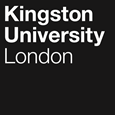 Programme SpecificationTitle of Course: BSc (Hons) Healthcare Practice This Programme Specification is designed for prospective students, current students, academic staff and employers.  It provides a concise summary of the main features of the programme and the intended learning outcomes that a typical student might reasonably be expected to achieve and demonstrate if they take full advantage of the learning opportunities that are provided.  More detailed information on the learning outcomes and content of each modules can be found in the course VLE site and in individual Module Descriptors.SECTION 1:	GENERAL INFORMATIONSECTION 2: THE COURSEAims of the CourseThe overall aims of the BSc (Hons) and BSc programme are to:  1.  Foster life-long personal and professional development in order to produce knowledgeable, skilled and reflective healthcare practitioners.2. Produce a flexible educational programme, which reflects contemporary healthcare provision and meets the needs of students, service users and healthcare employers.Intended Learning OutcomesThe course outcomes are referenced to the Frameworks for Higher Education Qualifications of UK Degree-Awarding Bodies (2014) and relate to the typical student.  The course provides opportunities for students to develop and demonstrate knowledge and understanding specific to the subject, key skills and graduate attributes in the following areas: Students undertaking the BSc (Hons) are expected to meet these outcomes in full.  Students undertaking the BSc (ordinary degree) are not expected to meet Learning Outcome B2.In addition to the programme learning outcomes identified below, the programme of study defined in this programme specification will allow students to develop a range of Key Skills as follows:Outline Programme StructureBSc (Hons) Healthcare Practice  Students exiting the programme with 120 level 6 credits are eligible for the award of BSc (Hons) Healthcare Practice. This award comprises 90 free-choice credits at level 6 and completion of the BSc Honours Service Improvement Project module (30 credits).*Ordinary Bachelor’s Degree (BSc Healthcare Practice).Students enrolled on the BSc Healthcare Practice who are “topping up” from a Kingston University award are eligible for the award of BSc Healthcare Practice. This award comprises 60 free-choice credits at level 6.The intermediate award of BSc Healthcare Practice is available those students who are “topping up” from a Kingston University award at DipHE/ FD level for students who fail to achieve the honours threshold or who wish to step off the BSc (Hons) Healthcare Practice programme.Full details of each module will be provided in module descriptors and student module guides.  For information on option module selection and coherence of students’ study plans please see section D. Note: As per GR5 within the general regulations, the University aims to ensure that all option modules listed below are delivered. However, for various reasons, such as demand, the availability of option modules may vary from year to year or between teaching blocks.  The University will notify students as soon as these circumstances arise by email.Principles of Teaching, Learning and Assessment Programme DesignThe programme is aimed at employed, registered healthcare professionals, and has been designed in partnership with healthcare employers, ensuring currency and relevance to the workplace. It reflects contemporary healthcare and provides an integrated programme of university-based education applied to professional practice. A number of practice focused modules incorporate clinical competencies assessed in the workplace. Programme design embraces the principles outlined in the Kingston University Revised Academic Framework and Inclusive Curriculum Framework. Our students come from diverse educational, cultural and healthcare backgrounds, with different learning styles and educational experiences. This diversity is valued as it not only enriches the learning for all, but also reflects the diversity of the service users and staff our students work with. Inclusivity bridges curriculum design and the assessment strategy to ensure that students are   not unduly advantaged or disadvantaged due to their prior, or lack of prior, educational or practice experience. Curriculum content aims to develop the student’s specialist and/or advanced skills and knowledge required for career and professional advancement within the relevant healthcare sector. The curriculum offers a continuous learning process, where theory and workplace learning are interlinked. The integration of theory and practice is achieved through a variety of learning, teaching and assessment strategies which require students to critically analyse, evaluate and reflect on their practice experiences in the workplace. Module selectionThe undergraduate programme offers a wide choice of modules which enables a flexible plan of study, tailoring learning to the student’s sphere of professional practice, career aspirations and service needs. Monitoring and guidance of free-choice module selection occurs at various points in the student journey to ensure coherence of learning and that programme learning outcomes are met. Applicants may be guided in their module choices by their sponsoring employer according to service needs, for example the need to achieve a qualification in specialism, or to prepare for career advancement. Some groups of modules are aligned to national competencies, for example the intensive care modules, which facilitates selection for students working in related specialisms. The programme team also monitor module choices at enrolment and at progression boards for any anomalies and provide guidance to new or continuing students where needed. The suite of modules to be offered in any academic year will be published before the commencement of each academic year and may vary from year to year. The BSc Honours Service Improvement Project module is a core compulsory module for those students wishing to complete the full BSc (Hons) and is the final module taken once students have completed 90 credits at level 6. The module enables students to develop their understanding of a variety of research methods, to competently critique contemporary research evidence in a literature review and to plan a service improvement project which is relevant to the student’s sphere of practiceShort course registrations (module only)The programme provides a wide range of modules which can be taken as short courses on a free-standing basis for professional updating purposes. Short courses aim to develop specialist or advanced skills in a clearly defined and focused aspect of professional practice. Short course availability is reviewed annually, and a list published on the University’s short course web page prior to the start of each academic year. There are four short course registration points (intake points*) per academic year (September, November, January and April). Short course registrations last a maximum of one year, and applicants are advised to register on the enrolment point nearest to the start date of their selected module to enable the study of further modules within the 12-month registration period, should the student wish to do so. Students who apply for further short courses from the programme’s list of modules within their 12-month registration period will be directed to enrol for an undergraduate Healthcare Practice award (GradCert or BSc Hons) if the subsequent short course will lead to an accumulation of 60 credits or more.  As outlined at Section 1, the exception to this is students accessing short courses who do not meet the entry criteria for enrolment onto an undergraduate award. Subject to an assessment of their ability to undertake Level 6 study through an entrance assessment, these students will be able to undertake short courses on a free-standing basis for professional updating purposes only. They will be registered as Associate Students. Stakeholder engagement in programme design and delivery  Kingston University has well established partnerships with employers from health and social care services and collaboration between employers and the course team has been central to the co-creation and validation of the programme. Through the South West London Education Partnership quarterly meetings held between the faculty and trust education leads, and chaired by a practice partner trust, strategies to address ongoing workforce educational and development needs are discussed as a standing agenda item. These contributions have shaped and directed programme design, module development and the module descriptors. Ongoing review at engagement meetings will ensure the programme remains fit-for-purpose and continues to reflect stakeholder needs. Learning and teaching Learning and teaching will be delivered through the integration of face-to-face on-campus activities, as well as synchronous and asynchronous online activities, supported by Canvas and MS Teams, the University’s web-conferencing tool. The blended learning design is student centred and underpinned by both the ABC Curriculum (Young and Perovic, 2016) and the Community of Inquiry Model (Garrison, Anderson and Archer, 2000) design principles, which highlight the importance of integrating a variety of active learning types and cultivating the relational aspects of learning. This approach is reflected throughout the programme with activities such as problem-based learning, case scenarios, practical sessions, workbooks and quizzes, and critical reflective discussion drawing on students’ actual workplace experiences to ensure theory and workplace learning are tightly interwoven. The production of weekly tasks or outputs during each module also helps students to keep on track with the learning and gain feedback on their understanding of key topics. Students benefit from interdisciplinary learning, through guest speakers such as pharmacists, through shared classroom learning between students from differing professional backgrounds, and with students on related postgraduate courses, as well as working with a variety of health and social care professionals during clinical practice. On the first day of each module an overview of the module content, learning strategies and assessment will be provided, along with an introduction to Canvas. Most of the modules offered within the programme are also available at level 7, enabling students from both academic levels to be co-taught. This approach expands learner diversity and the range of professional practice settings which course participants are from and, in turn, enriches the learning exchange between participants and widens learner networking opportunities. This is particularly relevant for the highly specialist modules where recruitment numbers are naturally small. Teaching and learning strategies of co-taught modules are tailored to meet the needs of learners, taking into consideration the spread of prior academic achievement. Lecturers in the teaching team have extensive experience of co-teaching level 6 and level 7 modules and learning activities are based on an inclusive, no deficit teaching approach which encourages learners to share experiences, and to work together to problem solve. Students at level 6 will have access to level 6 Canvas (VLE) learning resources and students at level 7 will have access to level 7 Canvas learning resources. Each Canvas module will have a specifically tailored section to signpost students to learning strategies to help them succeed in the module.Academic successProgramme design aims to support students from a wide range of academic backgrounds and incorporates various academic support strategies to enable all students maximise their full potential. Examples include:The option to refresh academic skills before committing to an academic award by taking a free-standing module (short course) from the BSc Healthcare Practice short course menu. Any free-standing credit achieved in this way can be used towards the academic award. Normally, credit will have been obtained no longer than five years prior to enrolment on the programme.  Orientation to the University’s learning resources, database searching and VLE will be provided at the start of the programme/module to enable all students acquire the necessary skills to support their learning. Updates will be offered at key points in the programme, with ongoing support available through the University’s learning resource centres.Academic skills development will be embedded throughout the programme, alongside the theory content and assessment tutorials. Learners will have access to an online copy of the University’s Critical Thinking Toolkit via Canvas and will be introduced to all learners at the outset of the course. Activities in the Toolkit will enable learners to build their critical thinking skills through regular practice and with the support of the course team. This approach will nurture the student to become a thoughtful, objective and reasoned thinker, and enable them to tackle academic assignments confidently, understand marking criteria, use evidence, take a reasoned approach, make structured arguments and engage with other points of view. Guidance on planning independent study is provided on Canvas for each academic level of the module in the ‘Succeeding in this module’ section.The use of learning activities which foster reflection, critical appraisal, and analytic thinking skills, for example, through journal clubs, discussion groups, learning sets and the design of assessments.Dedicated academic skills lecturers who provide small group and one-to-one support.See also Section E below for further information on academic skills development and student support provision.Assessment strategyThe programme assessment strategy offers a broad variety of assessments. All assessments are mapped to the module learning outcomes and have been planned to ensure parity of learner effort between modules. Word limits for written assignments have been standardised. Assessment tasks are designed to be authentic to the workplace, commonly drawing upon workplace events or practice activities as materials through which the student demonstrates application of theory, reflective analysis and evaluation skills. Some modules include a competency-based assessment covering specialist or extended role skills completed within the student’s work setting. The range of assessments tasks used offers choice and scope for meaningful contextualisation to the student’s own workplace and assists with accommodating differing learning styles. Examples of assessments include work-based projects, OSCE, snapshot assessments, competency assessment documents, vivas and classroom presentations.  Students are provided with assessment briefs on Canvas at the start of each module, the format of which has been co-created with students and standardised across the School of Nursing. The briefs provide plain-English guidance for the completion of each assessment, as well as hyper-links to supporting information and services, such as Kingston University’s Academic Success Centre. Assessment literacy is further developed within scheduled exemplar sessions within each module, during which students are given the opportunity to critique anonymised samples of previous coursework submissions, in the context of expectations within the School of Nursing’s generic level 6 marking rubric and the module specific learning outcomes.   All summative assessments are preceded by a formative assessment, related to the summative submission, which allows students to develop their ideas, seek feedback and maximise success at the summative point. Students also receive feed-forward at the summative points, which clarifies what actions are needed to develop their future assignments and achieve their full potential. Pattern of delivery The programme is offered through part-time day release. For the majority of modules course participation is normally one day per week, using a blended learning approach which combines on-campus teaching days, with days of directed learning. The flexibly scheduled directed learning may include online and/or workplace activities and may include:Directed and self-directed readingStructured personal and group reflection Coursework and assessment preparationOnline meetings and teachingGroup projectsOnline tutorialsAssessment activities which link directly to the module being studied.Workplace learning There will be opportunities to supplement and contextualise module learning within the student’s own workplace and all students are encouraged to identify an appropriate practice supervisor who can facilitate workplace learning. Students taking modules which include any form of practical/clinical assessment (e.g., competency development and assessment, OSCE, clinical logs) will require their employer to assign an appropriately qualified and experienced practice supervisor/practice assessor to support the student’s practice development and to undertake formative and summative competency assessment. See Section E for further information on the practice supervisor/practice assessor role.Support for Students and their LearningThe course team recognises that the BSc (Hons) Healthcare Practice is a demanding course both personally and academically. Our student population is diverse; many are mid-career and returning to study after a break is commonplace. In recognition of this, a strong emphasis is placed on student support. In addition to the curriculum design features outlined in section D, students have a range of support resources upon which to draw, which include the following:Course leader: The course leader helps students to understand the structure and requirements of the course, in association with the course team. The course leader is responsible for the organisation and management of the programme and overall monitoring of student progression.Module leader and teaching team: The module team are the primary source for academic support and assignment supervision. They coordinate tutorial support for the formative and summative submissions and ensure appropriate feedback and feed forward is provided. The module team will refer students in need of additional support.Practice supervisor/practice assessor: Students will be supported within their employment setting by a practice supervisor and, where applicable, will have their competency development assessed by a designated practice assessor. Employers are responsible for identifying an appropriate individual within their organisation who can act as a positive role model, facilitate learning opportunities, act as a critical friend to discuss and challenge ideas and performance, offer constructive feedback to ensure effective learning and who can assess performance objectively. Some employers may adopt a team-based approach to supervision matched to the development needs of their staff member. Most staff undertaking the practice supervisor/practice assessor roles will be experienced in supervising and assessing NMC approved programmes and will have received preparation for these roles aligned to the NMC Standards for student supervision and assessment (2018). Where required, preparation can be offered by the programme team. KU Personal Tutor Scheme: It is recognised that the combination of work, study and personal family commitments can be challenging. All students are allocated a named personal tutor, normally a member of the course team, who provides a constant presence and continuity of support throughout the programme, encouraging and motivating their tutees. Regular personal tutor group tutorials are timetabled to facilitate group support at key points and students have regular one-to-one meetings with their personal tutor to monitor their progression and development. Students are also able to contact their personal tutor for further academic and pastoral support, if needed. Where appropriate, the personal tutor will refer tutees to the School’s dedicated specialist lecturer for academic support who can provide one-to-one assistance with academic skill development or other university support services, as required.Specialist lecturer with a remit for academic support: Students can self-refer or be referred by any member of academic staff for one-to-one tutoring to support writing/academic skills; English language development; learning difference needs (e.g., dyslexia).Student Wellbeing Hub: Centralised online university information and support covering a wide range of resources such as campus information, student accommodation, library services, academic regulations and procedures, student support and achievement, finance, wellbeing, student activities and participation, information for international students and on studying abroad.The Information Centre: Located in the university libraries alongside the library front desk services, the Information Centre’s in-person service desks provide a wide range of information. Information and guidance are also provided through online chat and by phone.Academic Success Centre: Self-referral drop-in centres staffed by specialist academic support lecturers who provide small group and one-to-one support.Canvas: The University uses Canvas as its virtual learning environment which provides a versatile, interactive learning platform.IT support: Canvas has its own dedicated 24-hour support available to students. Additional IT support can be accessed via ‘My Kingston’.Faculty Student Achievement Officer: This is a non-academic role which provides pastoral support and advice. Students can arrange a one-to-one meeting or attend drop-in appointments. The Student Achievement Officer can signpost students to the wide range of services offered by the University. These include finance, accommodation, disability and dyslexia, health and wellbeing, counselling, faith and spirituality, Union of Kingston University Students.Access to high quality learning resource centres (LRC), online learning facilities and other learning support. LRC staff support the provision of academic skills development, both within the LRC and integrated into module delivery.Qualified disability advisor who gives guidance on reasonable adjustments and support to the student and advises academic staff.Confidential counselling and pastoral support, including mental health support services.Comprehensive occupational health services if required, beyond the employing organisation’s own provision.Student support facilities provide advice on issues such as finance, health and wellbeing (including counselling), faith and spirituality, regulations, legal matters, accommodation, international student support and are available to all students.The Students’ Union.Dyslexia and disability support (including support for mental health concerns). In addition, there are other key non-academic roles which provide support for students,  such as professionals support staff and the Admissions Team.Ensuring and Enhancing the Quality of the CourseThe University has several methods for evaluating and improving the quality and standards of its provision.  These include:External examinersBoards of study with student representationAnnual Monitoring and EnhancementContinuous Monitoring of courses through the Kingston Course Enhancement Programme (KCEP+)Student evaluation including Module Evaluation Questionnaires (MEQs) and level surveys  Moderation policiesFeedback from employersEmployability and work-based learning As a condition of entry to the programme, all course participants will be qualified healthcare staff in active employment in healthcare settings. Most will be sponsored by their employer to undertake the programme with a view to enhancing service delivery or achieving career advancement within their organisation. Completion of the programme or short course frequently brings additional role responsibilities within the workplace. The close partnership with local employers during programme development, and the ongoing review and feedback from employers and current students will ensure       the course is, and remains, well aligned to healthcare roles and organisational needs across the local sector. Where applicable, the competency assessment document will provide evidence of specialist clinical competence at level 6 and will be an asset to completing students seeking career progression. The personal tutor/teaching team are also available for career guidance.Work-based learningOutreach placements, visits and shadowing activities within the student’s employment setting are actively encouraged – although it is the responsibility of individual students to arrange such activities with their line manager and workplace supervisor. This type of activity allows students to access new learning opportunities which may not be available within their usual work base. Other sources of information that you may wish to consultOnline prospectus of modules: https://www.applycpd.com/KUSGULKinston University Short Course web page: https://www.kingston.ac.uk/short-courses/courses/Development of Course Learning Outcomes in  This table maps where course learning outcomes are summatively assessed across the modules for these courses.  It provides an aid to academic staff in understanding how individual modules contribute to the course aims, a means to help students monitor their own learning, personal and professional development as the course progresses and a checklist for quality assurance purposes.    Table 1. Mapping of Programme Learning Outcomes to free choice / option modules Table 2. Mapping of Programme Learning Outcomes to BSc (Ordinary) and BSc (Hons)ReferencesGarrison, D. R; Anderson, T; Archer, W. (2000) ‘Critical Inquiry in a Text-Based Environment: Computer Conferencing in Higher Education’. The Internet and Higher Education, 2, pp 87-105.Young, C; Perovic, N. (2016) ‘Rapid and Creative Course Design: As Easy as ABC?’ Procedia- Social and Behavioural Sciences, 228, pp. 390-395. Date first producedJanuary 2022Date last revisedDate of implementation of current versionOctober 2022Version number2FacultyFHSCESchoolNursingDepartment Workforce DevelopmentDelivery InstitutionKingston UniversityAward(s) and Title(s):BSc (Hons) Healthcare Practice BSc Healthcare Practice (only available to students topping up from a KU Level 5 qualification) Intermediate Awards(s) and Title(s):BSc Healthcare Practice (only available to students topping up from a KU Level 5 qualification) FHEQ Level for the Final Award:Level 6Awarding Institution:Kingston UniversityTeaching Institution:Kingston University Location:Kingston Hill CampusLanguage of Delivery:EnglishModes of Delivery:Part timeAvailable as:Full fieldMinimum period of registration:BSc (Hons) – 2 years  Maximum period of registration:BSc (Hons) Part-time – 4 years Entry Requirements: Entry qualifications:BSc (Hons) Healthcare PracticeDipHE / FdSc or equivalent from a UK or Republic of Ireland University. DipHE / FdSc or equivalent qualification from an approved institution of higher education outside the UK and Republic of Ireland will be accepted subject to benchmarking of award equivalence by UK National Information Centre for the recognition and evaluation of international qualifications and skills (UK ENIC).BSc Healthcare PracticeDipHE / FdSc from Kingston University Short course applicants – standard entryApplicants meeting the above entry requirements, wishing to take modules from the programme as free-standing CPD may do so without registering for an award, up to a value of 60 credits. Short course enrolment leading to an accumulation of 60 free-standing credits will normally lead to programme enrolment.Short course applicants – non-standard entryApplicants who do not meet standard programme entry requirements, may take modules from the programme as free-standing CPD up to a value of 60 credits. They will not be eligible to enrol on a programme of study. Applicants who are unable to demonstrate a minimum of 60 credits of certificated learning at Level 5 will be required to undertake an entrance test to establish suitability for study at Level 6.All applicants: All applicants will normally hold a professional healthcare qualification and current UK professional registration and have six month’s post-qualifying practice experience. Module specific practice-related requirements and additional entry criteria may apply to specified modules and will be indicated in the module outlines.No Disclosure and Barring Services (DBS) clearance required. A minimum Academic IELTS of 7 overall, with Writing at 7 and no other element below 6.5 (or equivalent) is required for those for whom English is not their first language.  Recognition of prior learningStudents who gained credit on the earlier Joint Faculty version of the courses referred to in this specification may apply to RPL both current credit and grades. Normally credit will have been gained no longer than 5 years prior to enrolment on the programme.Programme Accredited by:NAQAA Subject Benchmark Statements:QAA Bachelor’s Degree Characteristics.Approved Variants:15 credit modules: Up to 8 x 15 credit modules will be allowed.Number of reassessment opportunities:Restricted to one reassessment attempt. UCAS Code:NAProgramme Learning OutcomesProgramme Learning OutcomesProgramme Learning OutcomesProgramme Learning OutcomesProgramme Learning OutcomesProgramme Learning OutcomesKnowledge and UnderstandingOn completion of the course students will be able to demonstrate deep and systematic knowledge and understanding of:Intellectual SkillsOn completion of the course students will be able toSubject Practical SkillsOn completion of the course students will be able toA1a defined area of healthcare practice, including awareness of wider socio-political, financial and cultural influences.B1apply reasoning and decision–making skills to complex and unfamiliar healthcare contexts, in order to deliver flexible, high quality, collaborative, person centred-care. C1incorporate a critical ethical/ professional dimension into decision making. A2the wider ethical, legal and professional perspectives of healthcare.B2understand research principles, design and methods relevant to healthcare practice, and the application of these in the development of a detailed review of evidence which supports a relevant, practice-based service improvement. Only for those undertaking Core module C2self-direct their own personal and professional development, based on the application of critical enquiry, reflective practice and appraisal of evidence.A3B3C3act as a professional role model, apply the principles of effective leadership, and explore strategies to enhance service delivery.  A4B4C4apply specialist clinical skills to a defined area of healthcare provision.Key SkillsKey SkillsKey SkillsKey SkillsKey SkillsKey SkillsKey SkillsSelf-Awareness SkillsCommunication SkillsInterpersonal SkillsResearch and information Literacy SkillsNumeracy SkillsManagement & Leadership SkillsCreativity and Problem Solving SkillsTake responsibility for  own learning and plan for and record own personal developmentExpress ideas clearly and unambiguously in writing and the spoken workWork well  with others in a group or teamSearch for and select relevant sources of informationCollect data from primary and secondary sources and use appropriate methods to manipulate and analyse this dataDetermine the scope of a task (or project)Apply scientific and other knowledge to analyse and evaluate information and data and to find solutions to problemsRecognise own academic strengths and weaknesses, reflect on performance and progress and respond to feedbackPresent, challenge and defend ideas and results effectively orally and in writingWork flexibly and respond to changeCritically evaluate information and use it appropriatelyPresent and record data in appropriate formatsIdentify resources needed to undertake the task (or project) and to schedule and manage the resourcesWork with complex ideas and justify judgements made through effective use of evidenceOrganise self effectively, agreeing and setting realistic targets, accessing support where appropriate and managing time to achieve targetsActively listen and respond appropriately to ideas of othersDiscuss and debate with others and make concession to reach agreementApply the ethical and legal requirements in both the access and use of informationInterpret and evaluate data to inform and justify argumentsEvidence ability to successfully complete and evaluate a task (or project), revising the plan where necessaryWork effectively with limited supervision in unfamiliar contextsGive, accept and respond to constructive feedbackAccurately cite and reference information sourcesBe aware of issues of selection, accuracy and uncertainty in the collection and analysis of dataMotivate and direct others to enable an effective contribution from all participantsShow sensitivity and respect for diverse values and beliefsUse software and IT technology as appropriateModule CodeCredit ValueLevel Teaching BlockCore modules (for those students undertaking the BSc (Hons) ‘top up’)Core modules (for those students undertaking the BSc (Hons) ‘top up’)Core modules (for those students undertaking the BSc (Hons) ‘top up’)Core modules (for those students undertaking the BSc (Hons) ‘top up’)Core modules (for those students undertaking the BSc (Hons) ‘top up’)BSc Honours Service Improvement ProjectNW60343061Free Choice modules Free Choice modules Free Choice modules Free Choice modules Free Choice modules 12 lead ECGNW60051561 or 2  Acutely Unwell AdultNW60063061 or 2 Adult Critical Care: Foundation Course (Step 1)    NW60021561 or 2Adult Critical Care: Patient AssessmentNW60033061 or 2Adult Critical Care: Patient ManagementNW60043061 or 2Adult Critical Care Polytrauma: Assessment and ManagementNW60071561 or 2Anaesthetic PracticeNW60103061 or 2Applied Neonatal PathophysiologyNW60351561 or 2  Applied Pathophysiology in the Management of Children Requiring Acute and High Dependency CareNW60363061 or 2  Cardiac Arrhythmias: Interpretation and management NW60131561 or 2  Cardiac Care: Patient Assessment and ManagementNW60143061 or 2  Clinical Reasoning in Health Assessment: Lifespan PerspectivesNW60323061 or 2 Critically Ill ChildNW60373061 or 2  Emergency PracticeNW60153061 or 2Examination of the NewbornNW60163061 or 2General Practice Nursing: Fundamentals of CareNW60173061 or 2High Dependency Issues in Maternity CareNW60183061 or 2High Dependency Neonatal CareNW60381561 or 2  Independent/Supplementary Prescribing for Nurses and Midwives (V300)NW60333061 or 2Minor Illness: Assessment and ManagementNW60081561 or 2Minor Injury ManagementNW60091561 or 2Neonatal Intensive CareNW60391561 or 2  Neonatal Special and Transitional CareNW60401561 or 2  Perinatal Mental HealthNW60213061 or 2Post-Anaesthetic CareNW60223061 or 2  Professional AdvocateNW60233061 or 2 Renal Dialysis: Principles of CareNW60243061 or 2 Renal Dysfunction: Complexities of CareNW60253061 or 2  Respiratory Care for the Acute Setting NW60261561 or 2  Theatre Practice NW60273061 or 2  Trauma Care: Initial Assessment and Management NW60281561 or 2  Work Based Learning – 15C  NW60291561 or 2  Work Based Learning – 30C NW60303061 or 2  Work Based Learning – 60CNW60416061 or 2Working with Families, Carers and Significant Others in Mental Health NW60313061 or 2  Free choice / option modulesFree choice / option modulesFree choice / option modulesFree choice / option modulesFree choice / option modulesFree choice / option modulesFree choice / option modulesFree choice / option modulesFree choice / option modulesFree choice / option modulesFree choice / option modulesFree choice / option modulesFree choice / option modulesFree choice / option modulesFree choice / option modulesFree choice / option modulesFree choice / option modulesFree choice / option modulesFree choice / option modulesFree choice / option modulesFree choice / option modulesFree choice / option modulesFree choice / option modulesFree choice / option modulesFree choice / option modulesFree choice / option modulesFree choice / option modulesFree choice / option modulesFree choice / option modulesFree choice / option modulesFree choice / option modulesFree choice / option modulesFree choice / option modules12 lead ECGAcutely Unwell AdultAdult Critical Care: Foundation Course (Step 1)Adult Critical Care: Patient AssessmentAdult Critical Care: Patient ManagementAdult Critical Care: Polytrauma-Assessment and ManagementAnaesthetic PracticeApplied Neonatal Pathophysiology  Applied Pathophysiology in the management of children requiring Acute and High Dependency CareCardiac Arrythmias: Interpretation and ManagementCardiac Care: Patient Assessment and Management Clinical Reasoning in Health Assessment: Lifespan PerspectivesCritically Ill ChildEmergency PracticeExamination of the NewbornGeneral Practice Nursing: Fundamentals of Care High Dependency Issues in Maternity CareHigh Dependency Neonatal Care  Minor Illness: Assessment and ManagementMinor Injury ManagementNeonatal intensive Care  Neonatal special and transitional carePerinatal Mental HealthPost-anaesthetic CarePrescribing Professional AdvocateRenal Dialysis: Principles of CareRenal Dysfunction: Complexities of CareRespiratory CareTheatre PracticeTrauma CareWork Based Learning   15cWork Based Learning   30cWork Based Learning 60cWorking with families, carers and significant others in mental health Knowledge & UnderstandingA1XXXXXXXXXXXXXXXXXXXXXXXXXXXXXXXXXXXKnowledge & UnderstandingA2XXXXXXXXXXXXXXXXXXXXXXXXXXXXIntellectual SkillsB1XXXXXXXXXXXXXXXXXXXXXXXXXXXXXXXXXXIntellectual SkillsB2N/A – Learning outcome met with core BSc(Hons) moduleN/A – Learning outcome met with core BSc(Hons) moduleN/A – Learning outcome met with core BSc(Hons) moduleN/A – Learning outcome met with core BSc(Hons) moduleN/A – Learning outcome met with core BSc(Hons) moduleN/A – Learning outcome met with core BSc(Hons) moduleN/A – Learning outcome met with core BSc(Hons) moduleN/A – Learning outcome met with core BSc(Hons) moduleN/A – Learning outcome met with core BSc(Hons) moduleN/A – Learning outcome met with core BSc(Hons) moduleN/A – Learning outcome met with core BSc(Hons) moduleN/A – Learning outcome met with core BSc(Hons) moduleN/A – Learning outcome met with core BSc(Hons) moduleN/A – Learning outcome met with core BSc(Hons) moduleN/A – Learning outcome met with core BSc(Hons) moduleN/A – Learning outcome met with core BSc(Hons) moduleN/A – Learning outcome met with core BSc(Hons) moduleN/A – Learning outcome met with core BSc(Hons) moduleN/A – Learning outcome met with core BSc(Hons) moduleN/A – Learning outcome met with core BSc(Hons) moduleN/A – Learning outcome met with core BSc(Hons) moduleN/A – Learning outcome met with core BSc(Hons) moduleN/A – Learning outcome met with core BSc(Hons) moduleN/A – Learning outcome met with core BSc(Hons) moduleN/A – Learning outcome met with core BSc(Hons) moduleN/A – Learning outcome met with core BSc(Hons) moduleN/A – Learning outcome met with core BSc(Hons) moduleN/A – Learning outcome met with core BSc(Hons) moduleN/A – Learning outcome met with core BSc(Hons) moduleN/A – Learning outcome met with core BSc(Hons) moduleN/A – Learning outcome met with core BSc(Hons) moduleN/A – Learning outcome met with core BSc(Hons) moduleN/A – Learning outcome met with core BSc(Hons) modulePractical SkillsC1XXXXXXXXXXXXXXXXXXXXXXXXXXXPractical SkillsC2XXXXXXXXXXXXXXXXXXXXXXXXXXXXXXXXXXXPractical SkillsC3XXXXXXXXXXXXXXXXXXPractical SkillsC4XXXXXXXXXXXXXXXXXXXXXXXXXXXXXXXXXXXBSc(Ordinary)BSc (Hons) BSc (Hons) 60 credits  from free choice  / option modules (see Table 1)90 credits  from free choice  / option modules (see Table 1)BSc Honours Service Improvement ProjectKnowledge & UnderstandingA1XN/AXKnowledge & UnderstandingA2XN/AXIntellectual SkillsB1XN/AXIntellectual SkillsB2N/AN/AXPractical SkillsC1XN/AXPractical SkillsC2XN/AXPractical SkillsC3XN/AXPractical SkillsC4XN/AX